Kindergarten STEM Ideas – Week 3Unplugged ActivitiesChoose One and Have Fun!GardenClick here to see a video from Mrs. WilfredWatch https://www.youtube.com/watch?v=cRhGOdqWIIo Build a garden. It can be a flower garden, vegetable garden, a mixed garden, anything! You can build it out of Legos, Play-doh, craft materials, paper, whatever you can find.Do any of your plants have similar features? I would love to see your garden! Post a picture of video on Seesaw or email it to me. Pamela.wilfred@cobbk12.org 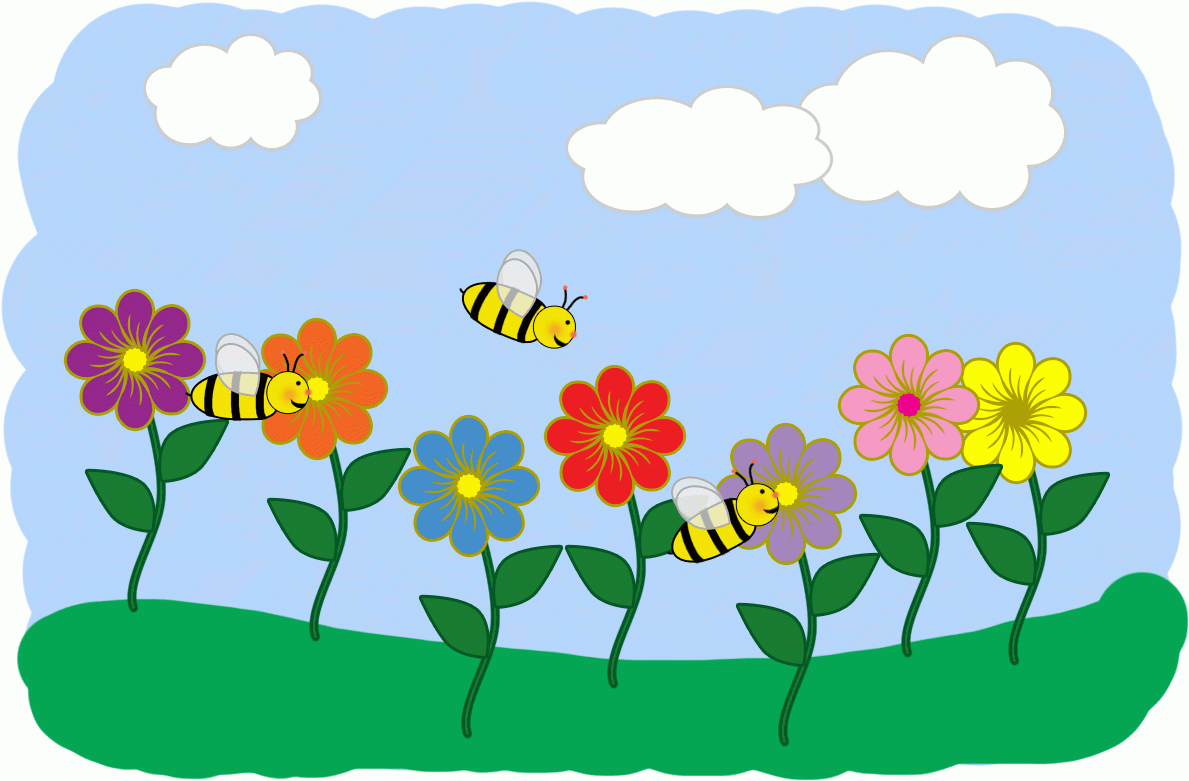 Learn to Sew: Ask a grown-up to help you thread a needle. Find something to practice sewing!  Experiment: Sprinkle pepper into a dish of water. Dip one finger into dish soap then touch the surface of the water. What happens?  Nature: Create a pattern using items from nature.Invent: Design and create something to solve a problem in your home.  Musical Cups: Put different amounts of water in glass containers. Tap gently to make music! Architect: Make a blueprint of your house. Label all your rooms. (Or make a blueprint of your dream house!)